с. Кичменгский ГородокЗаслушав и обсудив  информацию ответственного секретаря комиссии по делам несовершеннолетних и защите их прав Кичменгско-Городецкого муниципального района Поповой Н.А. об основных направлениях и результатах работы комиссии по делам несовершеннолетних и защите их прав Кичменгско-Городецкого муниципального района,Муниципальное Собрание РЕШИЛО:          принять информацию к  сведению (информация  прилагается).Глава Кичменгско-Городецкого муниципального  района                       			                   Л.Н. Дьякова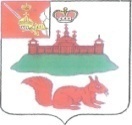 МУНИЦИПАЛЬНОЕ СОБРАНИЕКИЧМЕНГСКО-ГОРОДЕЦКОГО МУНИЦИПАЛЬНОГО РАЙОНАВОЛОГОДСКОЙ ОБЛАСТИМУНИЦИПАЛЬНОЕ СОБРАНИЕКИЧМЕНГСКО-ГОРОДЕЦКОГО МУНИЦИПАЛЬНОГО РАЙОНАВОЛОГОДСКОЙ ОБЛАСТИМУНИЦИПАЛЬНОЕ СОБРАНИЕКИЧМЕНГСКО-ГОРОДЕЦКОГО МУНИЦИПАЛЬНОГО РАЙОНАВОЛОГОДСКОЙ ОБЛАСТИРЕШЕНИЕРЕШЕНИЕРЕШЕНИЕот09.07.2021№312Об основных направлениях и результатах работы комиссии по делам несовершеннолетних и защите их прав Кичменгско-Городецкого муниципального района